.LEFT TOE CROSS STRUT, RIGHT SIDE TOE STRUT, LEFT CROSS ROCK SIDE, HOLDRIGHT TOE CROSS STRUT, LEFT SIDE STRUT, RIGHT CROSS ROCK, ¼ TURN RIGHT, HOLDHALF TURN SHUFFLE RIGHT, HOLD, RIGHT COASTER STEP, HOLDRUMBA BOX WITH HOLDSRestart from here on walls 3, 5, 6, 8, 10 and 11WEAVE LEFT WITH ¼ TURN LEFT, HOLD FOR 3TOE STRUTS BACK, RIGHT COASTER STEP, HOLDREPEATRESTARTRestart after count 32 on walls 3, 5, 6, 8, 10 and 11Baby I Don't Care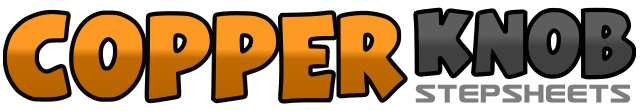 .......Count:48Wand:0Ebene:.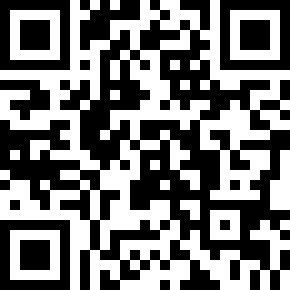 Choreograf/in:Eileen Perkins (UK)Eileen Perkins (UK)Eileen Perkins (UK)Eileen Perkins (UK)Eileen Perkins (UK).Musik:You're So Square - The DeansYou're So Square - The DeansYou're So Square - The DeansYou're So Square - The DeansYou're So Square - The Deans........1-4Cross left toe over right, drop left heel, side right toe strut, drop right heel5-8Cross rock left over right, recover weight right, replace left beside right, hold9-16Right toe cross over left, drop right heel, cross rock right over left, recover weight left, place right ¼ turn right, hold17-24½ turn shuffle right stepping left, right, left, hold, step back right, step back left, step forward right, hold25-32Step left to left side, place right beside left, step forward left, hold, step right to right side, place left beside right, step right back, hold33-40Step left to left side, cross right behind left, step left ¼ turn left, step forward right, step forward left (with hands out) and hold for 341-48Place right toe back, drop right heel, place left toe back, drop left heel, step back right, step back left, step forward right, hold